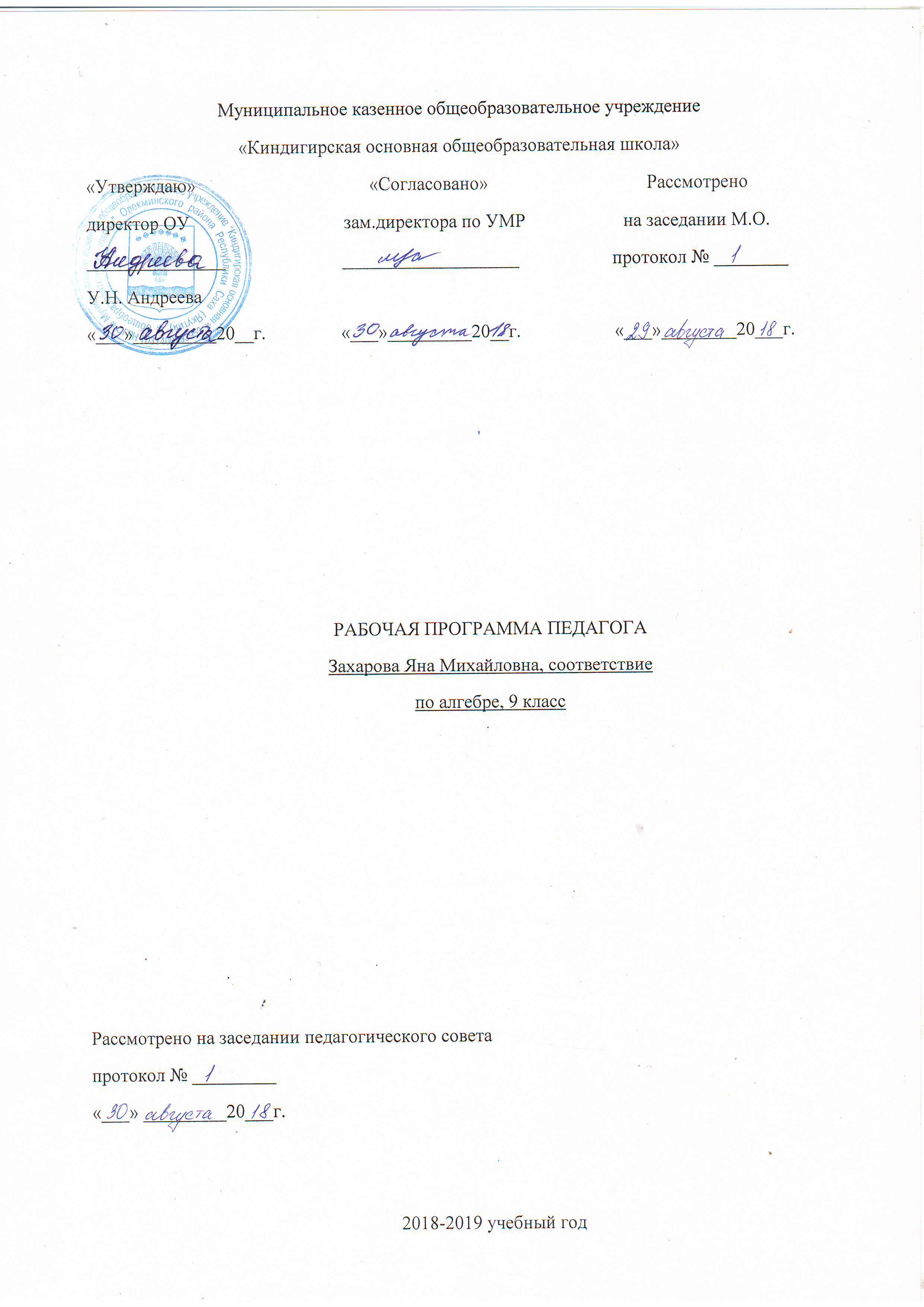 Пояснительная запискаРабочая программа составлена на основе Примерной программы основного общего образования по математике Федеральный Закон от 29.12.2012 № 273-ФЗ «Об образовании в Российской Федерации»,  Федеральный базисный учебный план, утвержденным приказом Министерства образования Российской Федерации от 09.03.2004 № 1312,  Федеральный компонент государственного стандарта общего образования, утвержденный приказом Министерства образования Российской Федерации от 05.03.2004 № 1089 «Об утверждении федерального компонента государственных стандартов начального общего, основного общего и среднего (полного) общего образования» (для V-XI (XII) классов),  «Порядок организации и осуществления образовательной деятельности по основным общеобразовательным программам – образовательным программам начально- го общего, основного общего и среднего общего образования», утвержденный приказом Министерства образования и науки Российской Федерации от 30.08.2013 № 1015.  Примерная программа среднего (полного) общего образования по алгебре (базовый уровень). Сборник рабочих программ 7-9 классы. Алгебра. Москва. «Просвещение» 2016 под редакцией Т. А. Бурмистровой.Цель изучения: овладение системой математических знаний и умений, необходимых для применения в практической деятельности, изучения смежных дисциплин, продолжения образования;интеллектуальное развитие, формирование качеств личности, необходимых человеку для полноценной жизни в современном обществе: ясность и точность мысли, критичность мышления, интуиция, логическое мышление, элементы алгоритмической культуры, пространственных представлений, способность к преодолению трудностей;формирование представлений об идеях и методах математики как универсального языка науки и техники, средства моделирования явлений и процессов;воспитание культуры личности, отношения к математике как к части общечеловеческой культуры, понимание значимости математики для научно-технического прогресса;развитие вычислительных и формально-оперативных алгебраических умений до уровня, позволяющего уверенно использовать их при решении задач математики и смежных предметов (физика, химия, основы информатики и вычислительной техники), усвоение аппарата уравнений и неравенств как основного средства математического моделирования прикладных задач, осуществление функциональной подготовки школьников. В ходе изучения курса учащиеся овладевают приёмами вычислений на калькуляторе.Задачи курса:-ввести понятия квадратного трехчлена, корня квадратного трехчлена, изучить формулу разложения квадратного трехчлена на множители;- расширить сведения о свойствах функций, познакомить со свойствами и графиком квадратичной функции и степенной функции;- систематизировать и обобщить сведения о решении целых и дробных рациональных уравнений с одной переменной ;- научить решать квадратичные неравенства;- завершается изучение систем уравнений с двумя переменными;- вводится понятие неравенства с двумя переменными и системы неравенств с двумя переменными;- вводится понятие последовательности, изучается арифметическая и геометрическая прогрессии;- ввести элементы комбинаторики и теории вероятностей.2) Общая характеристика учебного предмета, курса:-  краткая характеристика:	Математическое образование в основной школе складывается из следующих содержательных компонентов (точные названия блоков): арифметика; алгебра; геометрия; элементы комбинаторики, теории вероятностей, статистики и логики. В своей совокупности они отражают богатый опыт обучения математике в нашей стране, учитывают современные тенденции отечественной и зарубежной школы и позволяют реализовать поставленные перед школьным образованием цели на информационно емком и практически значимом материале. Эти содержательные компоненты, развиваясь на протяжении всех лет обучения, естественным образом переплетаются и взаимодействуют в учебных курсах.	Арифметика призвана способствовать приобретению практических навыков, необходимых для повседневной жизни. Она служит базой для всего дальнейшего изучения математики, способствует логическому развитию и формированию умения пользоваться алгоритмами.	Алгебра Изучение алгебры нацелено на формирование математического аппарата для решения задач из математики, смежных предметов, окружающей реальности. Язык алгебры подчеркивает значение математики как языка для построения математических моделей, процессов и явлений реального мира (одной из основных задач изучения алгебры является развитие алгоритмического мышления, необходимого, в частности, для освоения курса информатики; овладение навыками дедуктивных рассуждений. Преобразование символических форм вносит свой специфический вклад в развитие воображения, способностей к математическому творчеству. Другой важной задачей изучения алгебры является получение школьниками конкретных знаний о функциях как важнейшей математической модели для описания и исследования разнообразных процессов (равномерных, равноускоренных, экспоненциальных, периодических и др.), для формирования у обучающихся представлений о роли математики в развитии цивилизации и культуры.	Геометрия — один из важнейших компонентов математического образования, необходимый для приобретения конкретных знаний о пространстве и практически значимых умений, формирования языка описания объектов окружающего мира, для развития пространственного воображения и интуиции, математической культуры, для эстетического воспитания обучающихся. Изучение геометрии вносит вклад в развитие логического мышления, в формирование понятия доказательства.	Элементы логики, комбинаторики, статистики и теории вероятностей становятся обязательным компонентом школьного образования, усиливающим его прикладное и практическое значение. Этот материал необходим, прежде всего, для формирования функциональной грамотности – умений воспринимать и анализировать информацию, представленную в различных формах, понимать вероятностный характер многих реальных зависимостей, производить простейшие вероятностные расчёты. Изучение основ комбинаторики позволит учащемуся осуществлять рассмотрение случаев, перебор и подсчёт числа вариантов, в том числе в простейших прикладных задачах.	При изучении статистики и теории вероятностей обогащаются представления о современной картине мира и методах его исследования, формируется понимание роли статистики как источника социально значимой информации, и закладываются основы вероятностного мышления.Таким образом, в ходе освоения содержания курса учащиеся получают возможность:развить представление о числе и роли вычислений в человеческой практике; сформировать практические навыки выполнения устных, письменных, инструментальных вычислений, развить вычислительную культуру;овладеть символическим языком алгебры, выработать формально-оперативные алгебраические умения и научиться применять их к решению математических и нематематических задач;изучить свойства и графики элементарных функций, научиться использовать функционально-графические представления для описания и анализа реальных зависимостей;развить пространственные представления и изобразительные умения, освоить основные факты и методы планиметрии, познакомиться с простейшими пространственными телами и их свойствами;получить представления о статистических закономерностях в реальном мире и о различных способах их изучения, об особенностях выводов и прогнозов, носящих вероятностный характер;развить логическое мышление и речь – умения логически обосновывать суждения, проводить несложные систематизации, приводить примеры и контрпримеры, использовать различные языки математики (словесный, символический, графический) для иллюстрации, интерпретации, аргументации и доказательства;сформировать представления об изучаемых понятиях и методах как важнейших средствах математического моделирования реальных процессов и явлений.В курсе алгебры 9 класса вырабатывается умение раскладывать квадратный трехчлен на множители; умение строить график функции у = ах2 + bх + с, умение указывать координаты вершины параболы, оси симметрии, направление ветвей; умение находить по графику промежутки возрастания и убывания функции, промежутки, в которых функция сохраняет знак; умение решать неравенства вида ах2 + bх + с>0 или  ах2 + bх + с<0, где а0; умение решать целые и дробно рациональные уравнения с одной переменной; умение решать простейшие системы, содержащие уравнение второй степени с двумя переменными, и текстовые задачи с помощью составления таких систем; вырабатывается умение использовать индексное обозначение, которое используется при изучении арифметической и геометрической прогрессии; умение использовать комбинаторное правила умножения, которое используется при выводе формул для подсчета числа перестановок, размещений и сочетаний, умение определять, о каком виде комбинаций идет речь в задаче.    - указание, на основании какой примерной (авторской) рабочей программы составлена:Рабочая программа учебного курса составлена на основе Примерной программы основного общего образования по математике в соответствии с федеральным компонентом государственного стандарта и с учетом рекомендаций авторских программ Ю.Н.Макарычева. Программа курса способствует логическому развитию и формирует умения пользоваться алгоритмами.Отличительной особенностью программы является изложение в ней учебного  материала с учётом уровня его усвоения. общий объём часов на изучение дисциплины, предусмотренный учебным планом:Рабочая программа рассчитана на 3 часа алгебры в неделю (102 часа в год) и разработана для учебника Макарычев Ю.Н., Миндюк Н.Г., Нешков К.И., Суворова С.Б., «Алгебра. Учебник для 9 класса общеобразовательных учреждений».3) Место учебного предмета, курса в учебном плане, среди других учебных дисциплин на определенной ступени образования:Согласно федеральному базисному учебному плану для образовательных учреждений Российской Федерации на изучение алгебры в 9 классе отводится 3часа в неделю, всего 102 часа.5) Результаты освоения курса (требования к уровню подготовки обучающихся):-умения и навыки ученика:Алгебрауметьсоставлять буквенные выражения и формулы по условиям задач; осуществлять в выражениях и формулах числовые подстановки и выполнять соответствующие вычисления, осуществлять подстановку одного выражения в другое; выражать из формул одну переменную через остальные;выполнять основные действия со степенями с целыми показателями, с многочленами и с алгебраическими дробями; выполнять разложение многочленов на множители; выполнять тождественные преобразования рациональных выражений;применять свойства арифметических квадратных корней для вычисления значений и преобразований числовых выражений, содержащих квадратные корни;решать линейные, квадратные уравнения и рациональные уравнения, сводящиеся к ним, системы двух линейных уравнений и несложные нелинейные системы;решать линейные и квадратные неравенства с одной переменной и их системы;решать текстовые задачи алгебраическим методом, интерпретировать полученный результат, проводить отбор решений, исходя из формулировки задачи;изображать числа точками на координатной прямой;определять координаты точки плоскости, строить точки с заданными координатами; изображать множество решений линейного неравенства; распознавать арифметические и геометрические прогрессии; решать задачи с применением формулы общего члена и суммы нескольких первых членов; находить значения функции, заданной формулой, таблицей, графиком по ее аргументу; находить значение аргумента по значению функции, заданной графиком или таблицей;определять свойства функции по ее графику; применять графические представления при решении уравнений, систем, неравенств; описывать свойства изученных функций (у=кх, где к0, у=кх+b, у=х2, у=х3, у =, у=), строить их графики;использовать приобретенные знания и умения в практической деятельности и повседневной жизни для:выполнения расчетов по формулам, составления формул, выражающих зависимости между реальными величинами; нахождения нужной формулы в справочных материалах;моделирования практических ситуаций и исследовании построенных моделей с использованием аппарата алгебры; описания зависимостей между физическими величинами соответствующими формулами при исследовании несложных практических ситуаций;интерпретации графиков реальных зависимостей между величинами.Элементы логики, комбинаторики,
статистики и теории вероятностейуметьпроводить несложные доказательства, получать простейшие следствия из известных или ранее полученных утверждений, оценивать логическую правильность рассуждений, использовать примеры для иллюстрации и контрпримеры для опровержения утверждений; извлекать информацию, представленную в таблицах, на диаграммах, графиках; составлять таблицы, строить диаграммы и графики;решать комбинаторные задачи путем систематического перебора возможных вариантов, вычислять средние значения результатов измерений;находить частоту события, используя собственные наблюдения и готовые статистические данные;использовать приобретенные знания и умения в практической деятельности и повседневной жизни для:выстраивания аргументации при доказательстве (в форме монолога и диалога);распознавания логически некорректных рассуждений; записи математических утверждений, доказательств;анализа реальных числовых данных, представленных в виде диаграмм, графиков, таблиц;решения практических задач в повседневной и профессиональной деятельности с использованием действий с числами, процентов, длин, площадей, объемов, времени, скорости;решения учебных и практических задач, требующих систематического перебора вариантов;понимания статистических утверждений.Учебно-тематический план.Календарно-тематическое планированиеМатериально-техническое обеспечение учебного предмета.Поурочные разработки по алгебре 9 класс.- М.: ВАКО, 2014гКонтрольно – измерительные материалы, Алгебра: 9 класс/ Л.И.Мартышова. – М.: ВАКО, 2012№ п/пПоследовательность разделов, темКоличество часов В том числеВ том числе№ п/пПоследовательность разделов, темКоличество часов Теорет. ЗанятияПрактич. занятия1Повторение 33-2Квадратичная функция.222023Уравнения и неравенства с одной переменной121114Уравнения и неравенства с двумя переменными171615Арифметическая и геометрическая прогрессии161426Элементы комбинаторики и теории вероятности.131217Повторение1919-102957  № урокаТема урокаКол-во часовПо плануфакт1Повторение 13.092Повторение 16.093Входная контрольная работа18.09Квадратичная функция.224.Функция. Область определения  и область значения функции.110.095Функция. Область определения  и область значения функции. 112.096Свойства функций.113.097Свойства функций.117.098Свойства функций. 119.099Квадратный трехчлен и его корни.120.0910Разложение квадратного трехчлена на множители.124.0911Разложение квадратного трехчлена на множители. Подготовка к контрольной работе127.0912Контрольная работа №1 по теме «Функции и их свойства. Квадратный трехчлен»129.0913Работа над ошибками. Функция y=ax2 , ее график и свойства11.1014Функция y=ax2 , ее график и свойства. 14.1015Графики функций   и  .16.1016Графики функций   и  .18.1017Графики функций   и  . 111.1018Построение графика квадратичной функции.113.1019Построение графика квадратичной функции.115.1020Построение графика квадратичной функции. 118.1021Функция у=хп120.1022Корень п-ой  степени. Дробно-линейная функция и ее график122.1023Степень с рациональным показателем. Подготовка к контрольной работе125.1024Степень с рациональным показателем. Подготовка к контрольной работе127.1025Контрольная работа №2 по теме «Квадратичная функция. Степенная функция»129.10Уравнения и неравенства с одной переменной1226Целое уравнение и его корни11.1127Целое уравнение и его корни13.1128Уравнения, приводимые к квадратным112.1129Уравнения, приводимые к квадратным115.1130Решение неравенств второй степени с одной переменной117.1131Решение неравенств второй степени с одной переменной119.1132Решение неравенств второй степени с одной переменной122.1133Решение неравенств методом интервалов124.1134Решение неравенств методом интервалов. 126.1135Решение неравенств методом интервалов129.1136Некоторые приемы решения целых уравнений11.1237Контрольная работа №3 по теме «Уравнения и неравенства с одной переменной»13.12Уравнения и неравенства с двумя переменными1738Уравнение с двумя переменными и его график16.1239Уравнение с двумя переменными и его график18.1240Графический способ решения систем уравнений110.1241Графический способ решения систем уравнений113.1242Графический способ решения систем уравнений115.1243Графический способ решения систем уравнений 117.1244Решение систем уравнений второй степени120.1245Решение систем уравнений второй степени122.1246Решение систем уравнений второй степени124.1247Решение систем уравнений второй степени. 127.1248Решение задач с помощью систем уравнений второй степени129.1249Неравенства с двумя переменными114.0150Неравенства с двумя переменными117.0151Системы неравенств с двумя переменными119.0152Системы неравенств с двумя переменными121.0153Некоторые приемы решения систем уравнений с двумя переменными. Подготовка к контрольной работе124.0154Контрольная работа  №4 по теме «Уравнения и неравенства с двумя переменными»126.01Арифметическая и геометрическая прогрессии1655Работа над ошибками. Последовательности128.0156Последовательности131.0157Определение   арифметической   прогрессии Формула n-го члена арифметической прогрессии12.0258Определение   арифметической   прогрессии Формула n-го члена арифметической прогрессии.14.0259Формула суммы п первых членов арифметической прогрессии. 17.0260Формула суммы п первых членов арифметической прогрессии19.0261Арифметическая прогрессия. 111.0262Решение задач. Подготовка к контрольной работе114.0263Контрольная работа №5 по теме «Арифметическая прогрессия»116.0264Работа над ошибками. Определение   геометрической   прогрессии. Формула n-го  члена  геометрической  прогрессии118.0265Определение   геометрической   прогрессии. Формула n-го  члена  геометрической  прогрессии121.0266Формула суммы п первых членов геометрической прогрессии125.0267Формула суммы п первых членов геометрической прогрессии128.0268Формула суммы п первых членов геометрической прогрессии. 12.0369Обобщающий урок. Метод математической индукции. Подготовка к контрольной работе14.0370Контрольная работа № 6 по теме «Геометрическая прогрессия»17.03Элементы комбинаторики и теории вероятности.1371Работа над ошибками. Примеры комбинаторных задач19.0372Примеры комбинаторных задач.111.0373Перестановки114.0374Перестановки116.0375Размещения118.0376Размещения121.0377Сочетания123.0378Сочетания11.0479Перестановки. Размещения. Сочетания. 14.0480Относительная частота случайного события16.0481Вероятность равновозможных событий18.0482Сложение и умножение вероятностей. Подготовка к контрольной работе111.0483 Контрольная работа №7 по теме «Элементы комбинаторики и теории вероятностей»113.04Повторение1984Работа над ошибками.  Функции и их свойства.115.0485Функции и их свойства. Подготовка к ОГЭ118.0486Функции и их свойства. Подготовка к ОГЭ120.0487Квадратный трёхчлен. Подготовка к ОГЭ. 122.0488Квадратичная функция и её график. Подготовка к ОГЭ125.0489Квадратичная функция и её график. Подготовка к ОГЭ127.0490Степенная функция. Корень п-ой  степени.  Подготовка к ОГЭ129.0491Степенная функция. Корень п-ой  степени.  Подготовка к ОГЭ. 12.0592Уравнения и неравенства с одной переменной. Подготовка к ОГЭ14.0593Уравнения и неравенства с одной переменной. Подготовка к ОГЭ16.0594Уравнения и неравенства с двумя переменными. Подготовка к ОГЭ111.0595Уравнения и неравенства с двумя переменными. Подготовка к ОГЭ 113.0596Арифметическая и геометрическая прогрессии. Подготовка к ОГЭ116.0597Арифметическая и геометрическая прогрессии. Подготовка к ОГЭ118.0598Арифметическая и геометрическая прогрессии. Подготовка к ОГЭ 120.0599Элементы комбинаторики и теории вероятностей. Подготовка к ОГЭ123.05100Элементы комбинаторики и теории вероятностей. Подготовка к ОГЭ125.05101Элементы комбинаторики и теории вероятностей. Подготовка к ОГЭ 127.05102Итоговый урок130.05